「福祉」の仕事がしたい、と思っている方いらしてください。松戸、市川、柏など東葛地域の事業所や施設が集まって求人についての説明会を開きます。常勤は勿論、登録ヘルパーやアルバイト、パート、などいろいろな働き方、暮らしを築いていくことを応援します。　　日時　　平成２６年３月２日（日）　１０：００〜１６：００　　　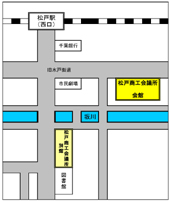 会場 　松戸商工会議所（会館）　　千葉県松戸市松戸１８７９－１（JR常磐線・新京成電鉄「松戸駅」西口徒歩８分）ひとつの施設・事業所でひとつのブースがありますので直接話せます。　即、働き始めたい方、卒業してからの方、いろいろな人を求めています。　働き始める前にボランティアをしてみたいという方も是非足を運んで下さい。主　　　催　　選べる福祉ネットワーク　　　　　　　　　　　　　　　　　　　　　　こちらです問い合わせ　社会福祉法人一路会　地域生活支援センターCan  Tel047-337-1301 　Fax047-337-1347  担当：野口　　　　　　　　　　過去の参加事業所をいくつか・・・社会福祉法人千葉重症心身障害児・者を守る会「さいわい」（指定障害福祉サービス　千葉市）社会福祉法人いちいの会「くすのき苑」　　（入所更生施設　野田市）社会福祉法人一路会　「かしわい苑」　　（生活介護事業所　市川市）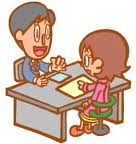 社会福祉法人野田芽吹会「野田芽吹学園」（指定障害者施設　野田市）有限会社しぇあ〜ど　　　　（居宅介護・短期入所事業等　　伊丹市）社会福祉法人彩会「喜楽家」　　　　　（生活介護事業所　　松戸市）特定非営利活動法人郷の会「オリーブの家」　（移動支援等　　市川市）特定非営利活動法人はなまる「ビーンズホーム」（生活ホーム　松戸市）今回の説明会では、「生命のことづけ～死亡率２倍　障害のある人たちの3.11～」「逃げ遅れる人々～東日本大震災と障害者～」という映画二本の無料上映会も開催します。こちらも是非ご鑑賞ください。無料です。申し込みは必要ありませんが、満席の場合はご容赦ください。　　　　　　　　　　　　（選べる福祉ネットワークとは：東葛地域を中心に主に障害者福祉の事業を営んでいる者の緩やかなネットワーク。社会福祉法人、NPO法人、個人事業主など、地域の特色ある事業者が集まっている）※この説明会は「千葉県福祉・介護人材マッチング機能強化事業」の補助金を受けています。